INDICAÇÃO Nº 1849/2021Sr. Presidente: O vereador Aldemar Veiga Junior - DEM solicita que seja encaminhado a Exma. Sra. Prefeita Municipal Lucimara Godoy Vilas Boas – PSD a seguinte indicação: 	Execução de serviços de limpeza na academia ao ar livre localizada na Rua Dezessete esquina com Rua Dez, Jardim Nova Palmares II.	JUSTIFICATIVA:		Moradores e usuários da academia solicitam a limpeza de entulhos existentes no local, os quais atrapalham a prática de esporte e ocasionam riscos de acidentes, conforme foto abaixo.  Valinhos, 17 de setembro de 2021.Aldemar Veiga JuniorVereador - DEM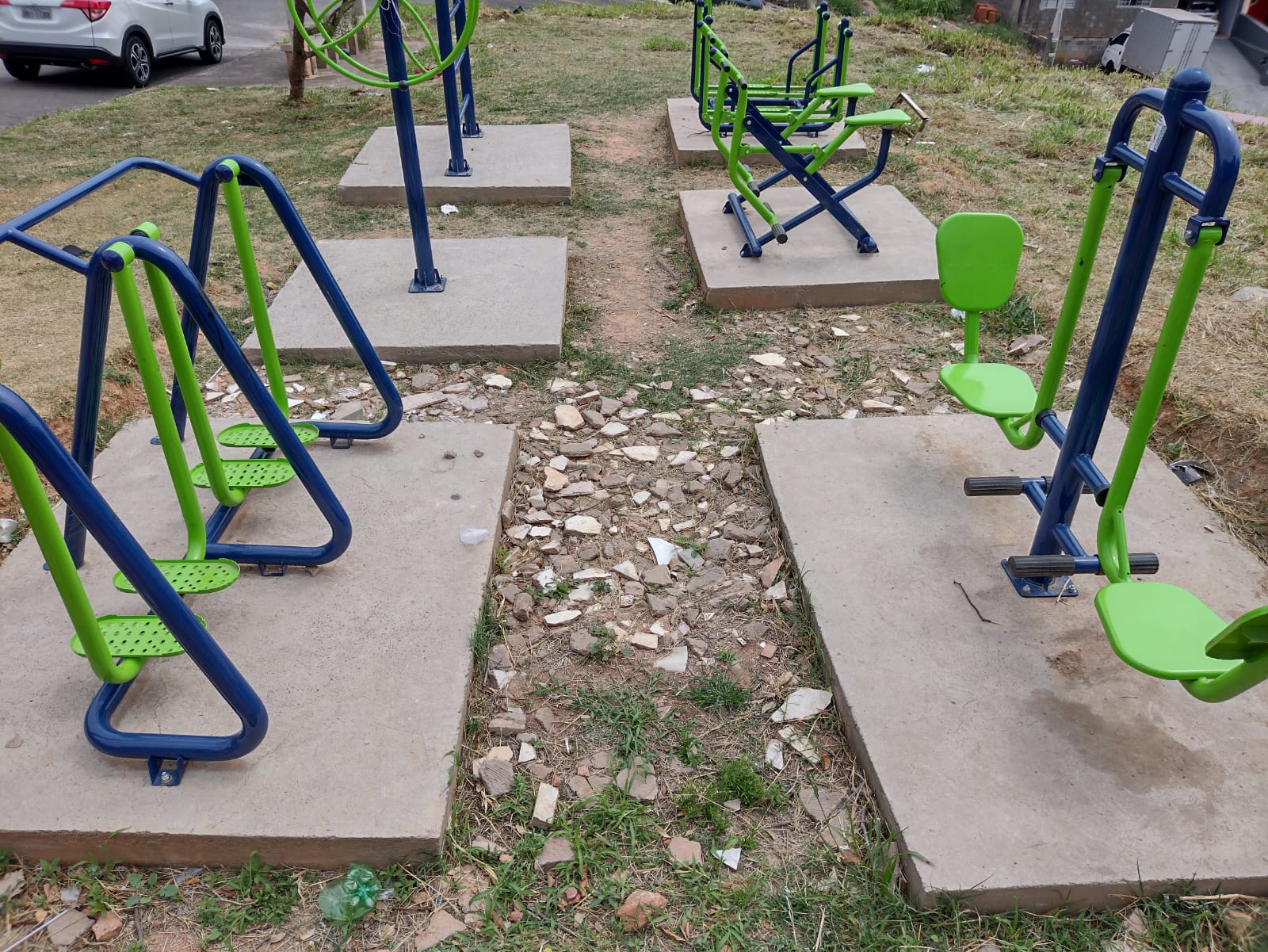 